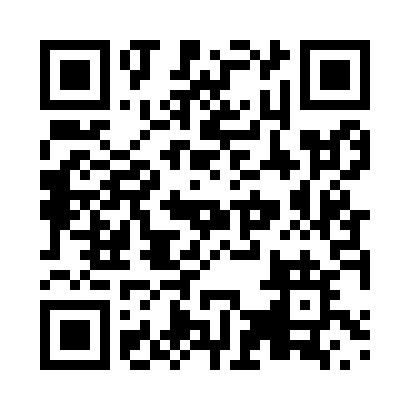 Prayer times for Dezadeash, Yukon, CanadaMon 1 Apr 2024 - Tue 30 Apr 2024High Latitude Method: Angle Based RulePrayer Calculation Method: Islamic Society of North AmericaAsar Calculation Method: HanafiPrayer times provided by https://www.salahtimes.comDateDayFajrSunriseDhuhrAsrMaghribIsha1Mon5:227:302:126:358:5511:042Tue5:187:272:126:368:5711:073Wed5:147:242:116:389:0011:114Thu5:097:212:116:409:0211:155Fri5:057:182:116:429:0511:186Sat5:017:152:106:449:0711:227Sun4:567:122:106:459:1011:268Mon4:527:092:106:479:1211:309Tue4:477:062:106:499:1511:3410Wed4:437:032:096:519:1711:3811Thu4:387:002:096:529:2011:4312Fri4:336:572:096:549:2211:4613Sat4:326:542:096:569:2511:4714Sun4:306:512:086:579:2711:4815Mon4:286:482:086:599:3011:4916Tue4:276:452:087:019:3211:5017Wed4:256:422:087:029:3511:5118Thu4:246:392:077:049:3711:5319Fri4:226:362:077:069:4011:5420Sat4:206:332:077:079:4211:5521Sun4:196:302:077:099:4511:5622Mon4:176:272:077:109:4711:5723Tue4:166:242:067:129:5011:5824Wed4:146:222:067:139:5212:0025Thu4:136:192:067:159:5512:0126Fri4:116:162:067:179:5712:0227Sat4:106:132:067:1810:0012:0328Sun4:086:102:067:2010:0212:0429Mon4:076:072:057:2110:0512:0630Tue4:056:052:057:2310:0812:07